台北和平基督長老教會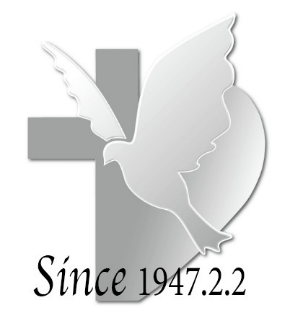 【跟隨基督，同行天路】主日禮拜程序【講道大綱】1.從開拓到建堂2.從期待到破碎3.從信心到愛心4.從同工到家人【金句】互相相疼的債以外，絕對毋通欠人什麼；因為疼別人的，已經有完成律法的要求。(羅13:8)凡事都不可虧欠人，惟有彼此相愛要常以為虧欠，因為愛人的就完全了律法。(羅13:8)【默想】1.你如何看待教會中的不完美?  在不完美的事上有什麼建設性想法?2.上帝的誡命和上帝的愛如何能兩全?3.請問你如何面對與其他弟兄姊妹之間的嫌隙和不信任?【本週樂活讀經進度】【重要事工消息】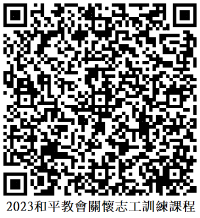 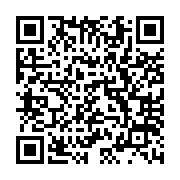 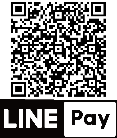 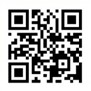 代表本主日有聚會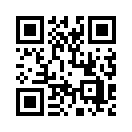 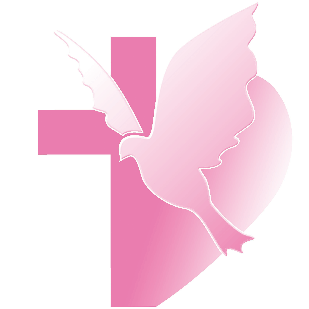 一、前言今年因為疫情，國高中以下的學校，開學的時間，訂於九月一號，而有些學校，因為希望學生早點回學校準備，甚至八月底就有返校日，結束了為期三個多月，孩子整天窩在家的時間。我相信，這陣子，如果有在使用網路的兄姊，一定也看了許多有趣的圖文，都在說明，開學之後，家長的心情。當然這些圖文，大部分都著重於目前台灣社會主要現象，就是家裡的主要照顧者是母親，所以也非常寫實地把母親終於能在孩子回學校上課，而能稍作喘息的心情描繪出來。	雖然這些圖文，表現出來的，是母親可以鬆一口氣的釋放，但是並不代表這些媽媽不愛自己的孩子，只是長時間需要回應孩子的各種需求，特別是自己忙來忙去，卻看見家裡的其他成員，自在地休息，看影片，玩電動，甚至大聲的為運動競賽加油，而沒有分擔家務的狀況下，我想這個久違的喘息，對這些盡心付出的家中主要照顧者，真的是一個令人愉快的時刻。不是不愛家人與孩子們，只是幾乎長時間的付出而沒能好好休息，真的很不容易。	不過，這樣的喘息，還是得付上一些代價的，那就是這忙了許久的媽媽們，如果表現得太過愉快，好像不喜歡自己的家人孩子一般。許多媽媽覺得，自己應該要無怨無悔地付出，否則就有可能是個自私不稱職的媽媽。網路上流傳著「好媽媽的十大理想條件」，不知道各位媽媽們怎麼看？當進入婚姻，走入家庭，生了小孩，開始成為了家庭的照顧者。有時候忍不住的脾氣，會讓自己覺得自己怎麼那麼愛生氣，不小心斥責了孩子，又怕傷害了他們的自尊心，偶爾想犒賞自己，買了一點比較貴的東西，又得自己控訴自己，好像浪費了一點。本來家庭是美好又互相扶持的圖像，這一刻只成了一個令人喘不過氣的枷鎖。能夠放個一天的假，能夠在沒有家人在的家裡，清閒個幾個小時，都是令人感動的時刻，這到底發生了甚麼事情呢？二、聖經中的困境讓我們先來看今天的經文吧！保羅對著加拉太教會的弟兄姊妹說：「我希奇你們這麼快離開那藉著基督之恩召你們的，去從別的福音。那並不是福音，不過有些人攪擾你們，要把基督的福音更改了。」到底加拉太教會發生了甚麼事情？事實上保羅一開始將耶穌基督平安的福音傳到了加拉太地區，加拉太人欣喜於耶穌基督救恩的福音，讓他們看見捆綁自己的社會枷鎖，在耶穌基督的福音中，是如此地被釋放。他們發現自己能夠安歇在創造天地的上帝的護衛中，超越了過去他們所敬拜的神明，那種生活在恐懼中的敬畏，轄制生命情境。他們欣喜於能夠聽見保羅所傳來釋放的福音。而當他們越來越追求這樣福音的好處，他們就越來越想要認識上帝。不過當他們越來越想要連結於上帝的時候，猶太地區來到此地的基督徒就找到了機會，開始將過去他們所難以承受，信仰的儀文加諸在加拉太人身上。透過學者的研究發現，加拉太地區有了許多從猶太地區來的猶太基督徒，他們對這些加拉太教會的弟兄姊妹說：「如果你們要有真實連結於上帝的信仰，你們就要跟我們以色列人一樣，你們要行割禮，你們要遵循儀文，你們要連結於上帝之約成為上帝之約，的信仰團體。保羅所傳的好處，只是那福音的表面，事實上福音真實的美好，就在於全人全心連結於上帝。而這個最基本的作為，就是遵行上帝的律法。」	遵行上帝的律法這件事情本身並沒有問題，不過把遵行上帝的律法當成福音的好處，當成福音的核心價值，這就是錯誤。當加拉太人，他們深陷於這些從猶太基督徒所傳來福音的要求，他們開始慌張，也失去了本來應該有的喜樂。他們發現他們本來聽從保羅的教導，好像真實的有機會連結於創造天地的上帝，不過當他們聽從這些猶太基督徒所傳揚的所謂的教導，他們就越覺得他們離上帝太遙遠，他們自己實在太卑微，整個加拉太地區的教會，興起了各樣的論爭，有人認為這樣的信仰太過狹隘，有人認為如果這才是真實的信仰，那麼既然已經相信了，就得好好遵行。有人甚至因為相信這些猶太基督徒的建議，從而對保羅所傳的福音失去了盼望，轉而想成為遵行猶太律法的敬虔者。	而保羅清楚地指出，沒有耶穌基督的福音，他們所相信的一切都是枉然。    三、今日教會的挑戰今天的教會中，我們是不是也面對同樣的挑戰呢？當我們進到教會裡面，聽見了耶穌基督福音的好消息，我們驚喜於耶穌基督那捨命的愛，我們雖然看見自己過去身陷罪惡中的卑微，但是因為耶穌基督寶血的遮蓋，我們擁有了釋放的盼望，我們也擁有了不再被捆綁的人生。本來信仰的核心，就在於透過耶穌，連結於創造天地上帝的美好，信仰的核心在於一群願意回應上帝的人，透過耶穌基督的教導，聖靈的工作，聚集而成為教會—一個回應上帝的地方。	不過當我們發現教會有許多事情都需要有人做的時候，我們卻成為了教會的信仰者，而不是基督的跟隨者了。在教會裡面，有許多人都十分低調，因為他們很害怕被人發現，或許過去曾經在其他教會或是團契有許多的服事。他們害怕被知道這些過去，會又被拉出來服事。這許多的弟兄姊妹，想要藉由這樣的低調行事，得到些許的安息。雖然他們也知道，這樣離耶穌所說的連結於葡萄樹的肢體，有很大的落差，但是這樣的恐懼，卻也是真實存在的。	音樂事奉的同工，可能曾經因為有兄姊認為，要獻上最好的給上帝，而於每次服事的時候戰戰兢兢，有時候當週禮拜服事，可能週間晚上就會特別跑來教會練習好久好久。而招待同工也有可能被質疑動線安排的不妥當或者是態度的不夠溫柔。影音的同工，只要ppt或是音響系統出了問題，會後總不免有關心的問候。而兒童主日學的老師，更常常有提出挑戰的兄姊，甚至給予與建議指教，卻常常不透漏姓名，藉由其他人來傳話，讓老師們無法跟給建議的兄姊，在教育的理念，或是某些事工的推展上做更深入的分享，只知道做得還不夠，還可以更好。	當來教會只剩下有沒有服事，服事還能做得更好的時候，我們很容易將來教會親近主這件事情，轉化成為來教會完成一場美好的禮拜，一場完美的聚會中。服事成為我們的信仰，好像不為上帝做些甚麼，我們就沒有好好的回應上帝。但是當我們願意擺上一些的時候，許多要求、期待，卻一點一點加到我們身上。好像所謂的美好而喜樂的敬拜根本不存在，有的只是華麗而勞心勞力的聚會。同工服務的對象不像是上帝，乃成為服事完美禮拜，或是美好教會了。	我常常在小組或是成人主日學的課程中分享「上帝國」的觀點，所謂的上帝國就是上帝主權臨在的信仰群體所在之處。也就是說，今天教會應該是最接近主禱文中，那個上帝旨意行在地上如同行在天上的地方。通常課程結束前，我會問大家：「大家覺得教會是上帝國在地上臨在的地方嗎？這裡有讓你放心的小組、安息的感受嗎？」答案常常令人遺憾，不過如果耶穌基督的福音是我們真實的盼望與確據，我們的聚集，正是因為耶穌基督的福音，那麼如果當我們在這裡還未能真實經驗上帝國的臨在，我們是否得想想，哪個環節出問題了呢？四、聖經中的福音加拉太書中，保羅接著說：「因為有偷著引進來的假弟兄，私下窺探我們在基督耶穌裡的自由，要叫我們作奴僕。」清楚地指出，凡不是在真理上面見證耶穌基督救恩的聲音，都不是從上帝來的聲音。保羅在給加拉太教會的書信中清楚地交代自己從耶穌所領受的福音，不是從人的教導或者是信仰的遺傳所來的概念。我們都知道保羅是受過最嚴謹的神學訓練，最嚴謹的聖經訓練的人。他對舊約聖經的掌握與了解，絕對比初代教會時期所有的使徒還要熟悉。但是當他認識耶穌基督的福音，他就更清楚的知道，什麼是重點。是的，福音的重點只有耶穌基督的救恩，律法的儀文條例雖然重要，但是都不該超過耶穌。	保羅接著說：「這樣，律法是與上帝的應許反對嗎？斷乎不是！若曾傳一個能叫人得生的律法，義就誠然本乎律法了。」簡單地說，保羅認為，這些關於舊約聖經中的儀文律典，並不是沒有意義的，當人還未真的認識耶穌的福音，透過這些儀文律典，絕對能得到表層上帝恩典帶領的好處。畢竟這些儀文律典，是上帝對祂所愛的人所頒布的。耶穌的救恩，大於這一切，不過並沒有推翻這一切。重點是，這些儀文律典真實的意義是甚麼？這不是咒語般的文字或行動，我們跟著做能得到甚麼好處，而是這些從上帝而來的教導，讓我們的生命還未真實連結於耶穌的時候，透過這些行動，我們能提前得到好處。而當我們的生命真實連結於耶穌的時候，我們的行動，將不再受限於這些條例，不是我們可以任意而行，而是我們的行動，會比這些儀文更帶來人與上帝真實的關係，也改變人與人真實的連結。	加拉太書第四章用了一個非常精彩的比喻，保羅說就像一個企業家的孩子，小時候，還未有能力承接產業，需要接受管家或老師的指導，直到成人懂事了，便可以接受管理父親的產業，也不再受限於過去管家或老師的要求一般。	就像是我常常分享一個例子：我曾經在兒童電腦補習班教授兒童電腦，記得那個時候的電腦都有一臺光碟機，現在大部分的電腦已經沒有這種東西了。光碟機打開的時候就像一個大型的杯架一樣，如果沒有注意，很容易就被小朋友撞壞了。當時我在教授兒童使用光碟機的時候，我跟這些小朋友說，光碟機打開十秒後，一定要關上。所以每一次小朋友打開光碟機的時候我們都會倒數十秒鐘，好確定光碟機打開十秒以內的時間，小朋友能夠把所要使用的光碟放進去，並且確實將光碟機關起來，以免光碟機損壞。我記得有一個小朋友還特別問我說：「老師我的光碟片還沒有放進去，但是十秒快到了怎麼辦？」我回答這個小朋友說：「請你把光碟機關起來，再把你的光碟機打開，你就有新的十秒鐘了喔！」我相信有使用過光碟機的人都知道，其實光碟機你打開多久根本無所謂，如果你沒有把它收進去，他就只是一直打開的狀態而已。但是在都是小朋友的電腦教室中，光碟機打開的狀態，光碟機很容易受損。當初我教授的學生現在也都應該三十幾歲了吧！我相信他一定不會有一天跑來跟我說：「老師你當初騙我，光碟機打開十秒，根本不用關上。」因為他已經成人了，他知道，當初光碟機打開只能十秒鐘，只是為了教室管理的要求，而不是光碟機本身的限制。	那甚麼是成人的樣子呢？保羅說：「聖靈所結的果子，就是仁愛、喜樂、和平、忍耐、恩慈、良善、信實、溫柔、節制。(加5:22)」也就是說，真實跟隨基督的人，生命就會生發出如此的果子。不過基督徒不應該為了變成這樣的人，而用律法框架來成為人的限制。五、真實平安的福音許多的行動，本身是好的，但是當這些行動取代了耶穌恩典的福音，這就是根本的錯誤。願意在禮拜中用音樂來侍奉，這是好的；願意幫助招待同工看見問題，這是好的；願意影音同工在專業上更加精進，這是好的；希望兒主老師能注意到更多教學的細節，這是好的。但是如果沒有能先將焦點關注在耶穌基督的福音上，只期待經歷一場美好的禮拜，或是期待孩子被有效的教導，這樣則本末倒置。	耶穌基督的福音，鼓勵我們，因著上帝恩典的愛連結於基督，也因著對耶穌福音的深信，我們與弟兄姊妹成為肢體，並彼此關顧。保羅過去對加拉太教會的勸勉，今天也提醒著我們「我們若是靠聖靈得生，就當靠聖靈行事。(加5:25)」套用在面對服事的困境中，如果有同工願意在音樂事工上更多的彼此幫補，在招待事工中主動協助，在影音事工中加入幫忙，在兒主教育的事工中願意擺上自己。那麼我們將不是透過「期待別人改變」，而成為間接要求別人的人，我們將因為耶穌的愛，而成為彼此幫補的肢體。六、為和平大家庭的擺上事實上，和平教會對我來說，一直是一個充滿愛與溫暖的地方。弟兄姊妹對牧師的照顧與關懷，常常讓我經歷上帝恩典的感動與平安。和平教會也像是一個大家庭一樣，大家或許有許多觀點的不同，但是總願意心平氣和地提出來討論與分享，或許偶爾會有一點擦槍走火，但是就跟家人一樣，事情過了，大家還是弟兄姊妹。	不過這個大家庭，目前面對一些困境，需要各位弟兄姊妹的同心面對。在下個月的長執改選中，我們有許多同工累了，他們想要休息，需要有人願意承擔接下來長執的工作。而就如我剛剛的分享中所提到的，教會各事工領域，尤其是兒童主日學老師、少契輔導、少主老師與輔導這類陪伴型態的工作，更是因為許多同工長期付出，卻少了新的支援，使得同工一直處於願意，卻心力不足而疲累的狀態。在基督恩典的福音中，我們相信，我們不是應該出來服事，乃是我們願意回應上帝的愛，而成為肢體的幫助。七、結語    就像我一開始分享的，媽媽是一個家庭的祝福，媽媽這個身分，不需要被評價，被不切實際地期待，當媽媽被家庭的愛所充滿，媽媽就會成為家庭最重要的穩定的力量。而弟兄姊妹來到教會，我們也不需要陷於有沒有服事上帝，才能得到祝福這樣錯誤的理解之中。反倒是相信，當我們因為真實的認識耶穌福音的好消息，我們的生命就會更新變化，而長出美好的果子。也透過這美好的果子，我們成為肢體的幫補，讓我們經歷專注於福音的祝福。是的，太多時候，我們相信人的工作，願我們透過今天的經文，重新來建立對福音的信心，那個只要眾人都真實連結於基督，教會就會是真的上帝國地上臨在之處。第一堂禮拜講 道：李俊佑牧師講 道：李俊佑牧師講 道：李俊佑牧師第二堂禮拜講 道： 講 道： 講 道： 李俊佑牧師李俊佑牧師司 會：武茂玲長老司 會：武茂玲長老司 會：武茂玲長老司 會：司 會：司 會：楊嘉林執事楊嘉林執事司 琴：孫愛光長老司 琴：孫愛光長老司 琴：孫愛光長老司 琴：司 琴：司 琴：周靜瑜姊妹周靜瑜姊妹領 詩：領 詩：領 詩：何堅信長老何堅信長老同心歌頌預備心敬拜上帝預備心敬拜上帝預備心敬拜上帝預備心敬拜上帝預備心敬拜上帝預備心敬拜上帝會眾會眾會眾序樂第一堂第一堂安靜等候神安靜等候神安靜等候神安靜等候神司琴司琴司琴序樂第二堂第二堂Share my Yoke 當負我的軛Share my Yoke 當負我的軛Share my Yoke 當負我的軛Share my Yoke 當負我的軛撒母耳樂團撒母耳樂團撒母耳樂團宣召司會司會司會聖詩第一堂(華) 新聖詩 第1首「聖哉、聖哉、聖哉」(華) 新聖詩 第1首「聖哉、聖哉、聖哉」(華) 新聖詩 第1首「聖哉、聖哉、聖哉」(華) 新聖詩 第1首「聖哉、聖哉、聖哉」(華) 新聖詩 第1首「聖哉、聖哉、聖哉」會眾會眾會眾聖詩第二堂(台) 新聖詩 第1首「聖哉、聖哉、聖哉」(台) 新聖詩 第1首「聖哉、聖哉、聖哉」(台) 新聖詩 第1首「聖哉、聖哉、聖哉」(台) 新聖詩 第1首「聖哉、聖哉、聖哉」(台) 新聖詩 第1首「聖哉、聖哉、聖哉」會眾會眾會眾信仰告白使徒信經使徒信經使徒信經使徒信經使徒信經會眾會眾會眾祈禱司會司會司會啟應 新聖詩 啟應文62腓立比2 新聖詩 啟應文62腓立比2 新聖詩 啟應文62腓立比2 新聖詩 啟應文62腓立比2 新聖詩 啟應文62腓立比2會眾會眾會眾獻詩第一堂主慈聲呼喚主慈聲呼喚主慈聲呼喚主慈聲呼喚主慈聲呼喚張高錄弟兄張高錄弟兄張高錄弟兄獻詩第二堂Shine Jesus Shine 真光照耀Shine Jesus Shine 真光照耀Shine Jesus Shine 真光照耀Shine Jesus Shine 真光照耀Shine Jesus Shine 真光照耀撒母耳樂團撒母耳樂團撒母耳樂團聖經羅馬書13:8-10、哥林多前書13:4-7羅馬書13:8-10、哥林多前書13:4-7羅馬書13:8-10、哥林多前書13:4-7羅馬書13:8-10、哥林多前書13:4-7羅馬書13:8-10、哥林多前書13:4-7司會司會司會講道不完美的教會不完美的教會不完美的教會不完美的教會不完美的教會李俊佑牧師李俊佑牧師李俊佑牧師回應詩第一堂(華) 新聖詩 第521首「你若缺乏真失望」(華) 新聖詩 第521首「你若缺乏真失望」(華) 新聖詩 第521首「你若缺乏真失望」(華) 新聖詩 第521首「你若缺乏真失望」(華) 新聖詩 第521首「你若缺乏真失望」會眾會眾會眾回應詩第二堂(台) 新聖詩 第521首「你若欠缺真失望」(台) 新聖詩 第521首「你若欠缺真失望」(台) 新聖詩 第521首「你若欠缺真失望」(台) 新聖詩 第521首「你若欠缺真失望」(台) 新聖詩 第521首「你若欠缺真失望」會眾會眾會眾奉獻新聖詩 第382首 第1、5節新聖詩 第382首 第1、5節新聖詩 第382首 第1、5節新聖詩 第382首 第1、5節新聖詩 第382首 第1、5節會眾會眾會眾經文背誦會眾會眾會眾報告交誼 司會司會司會祝福差遣第一堂(華) 新聖詩 第395首「至聖天父我感謝祢」(華) 新聖詩 第395首「至聖天父我感謝祢」(華) 新聖詩 第395首「至聖天父我感謝祢」(華) 新聖詩 第395首「至聖天父我感謝祢」(華) 新聖詩 第395首「至聖天父我感謝祢」會眾會眾會眾祝福差遣第二堂(台) 新聖詩 第395首「至聖天父阮感謝祢」(台) 新聖詩 第395首「至聖天父阮感謝祢」(台) 新聖詩 第395首「至聖天父阮感謝祢」(台) 新聖詩 第395首「至聖天父阮感謝祢」(台) 新聖詩 第395首「至聖天父阮感謝祢」會眾會眾會眾祝禱李俊佑牧師李俊佑牧師李俊佑牧師阿們頌會眾會眾會眾尾頌第二堂Shine Jesus Shine (Reprise) 真光照耀 (再現)Shine Jesus Shine (Reprise) 真光照耀 (再現)Shine Jesus Shine (Reprise) 真光照耀 (再現)Shine Jesus Shine (Reprise) 真光照耀 (再現)Shine Jesus Shine (Reprise) 真光照耀 (再現)撒母耳樂團撒母耳樂團撒母耳樂團殿樂司琴司琴第三堂禮拜講 道：李俊佑牧師講 道：李俊佑牧師講 道：李俊佑牧師講 道：李俊佑牧師講 道：李俊佑牧師司 琴：郭嘉琳姊妹司 琴：郭嘉琳姊妹司 琴：郭嘉琳姊妹司 琴：郭嘉琳姊妹司 會：卓璇慧執事 司 會：卓璇慧執事 司 會：卓璇慧執事 司 會：卓璇慧執事 司 會：卓璇慧執事 領 詩：邱淑貞牧師領 詩：邱淑貞牧師領 詩：邱淑貞牧師領 詩：邱淑貞牧師敬拜讚美會眾會眾會眾信仰告白使徒信經使徒信經使徒信經使徒信經使徒信經使徒信經會眾會眾會眾經文背誦會眾會眾會眾消息報告司會司會司會歡迎禮司會司會司會守望禱告司會司會司會奉獻委身新聖詩 第382首 第1、5節新聖詩 第382首 第1、5節新聖詩 第382首 第1、5節新聖詩 第382首 第1、5節新聖詩 第382首 第1、5節新聖詩 第382首 第1、5節會眾會眾會眾聖經羅馬書13:8-10、哥林多前書13:4-7羅馬書13:8-10、哥林多前書13:4-7羅馬書13:8-10、哥林多前書13:4-7羅馬書13:8-10、哥林多前書13:4-7羅馬書13:8-10、哥林多前書13:4-7羅馬書13:8-10、哥林多前書13:4-7司會司會司會證道信息不完美的教會不完美的教會不完美的教會不完美的教會不完美的教會不完美的教會李俊佑牧師李俊佑牧師李俊佑牧師回應詩歌活出愛活出愛活出愛活出愛活出愛活出愛會眾會眾會眾祝禱李俊佑牧師李俊佑牧師李俊佑牧師阿們頌會眾會眾會眾日期9/25(一)9/26(二)9/27(三)9/28(四)9/29(五)進度詩篇41民數記1-2民數記3民數記4民數記5禮拜類  別類  別時  間場  地場  地上週人數上週人數禮拜第一堂禮拜第一堂禮拜主日  8：30五樓禮拜堂     五樓禮拜堂     56303禮拜第二堂禮拜第二堂禮拜主日 10：00三、四樓禮拜堂 三、四樓禮拜堂 192303禮拜第三堂禮拜第三堂禮拜主日 11：30五樓禮拜堂     五樓禮拜堂     55303禱告會類別類別時間本週本週上週/次下次聚會日期禱告會類別類別時間場地內容 / 主理人數下次聚會日期禱告會第一堂會前禱告第一堂會前禱告主日  8：20五樓禮拜堂教牧團隊410/1禱告會第二堂會前禱告第二堂會前禱告主日  9：50三樓禮拜堂教牧團隊1810/1禱告會第三堂會前禱告第三堂會前禱告主日 11：00五樓禮拜堂敬拜團610/1禱告會禱告會禱告會週四 19：301F01楊博文牧師179/28禱告會早禱會早禱會週五  8：402F02 陳群鈺姊妹410/6團契聚會松年團契松年團契主日  8：406F03以斯拉查經班1310/8團契聚會成人團契成人團契主日  9：002F02獻詩練習3510/1團契聚會成人團契成人團契主日 11：302F02練詩3510/1團契聚會婦女團契婦女團契週二10：001F01戲劇大集合/李秀霞姊妹349/26團契聚會方舟團契方舟團契主日13：307F03痛而不苦 豊盈的愛1410/1團契聚會青年團契青年團契週六19：00B1禮拜堂專講189/30團契聚會少年團契少年團契週六19：00B2禮拜堂信仰活動209/30小組聚會腓立比小組主日每月第1、3主日11:306F02陳詞章小組長310/1小組聚會腓立比小組主日每月第3主日11:306F01謝敏圓長老910/15小組聚會喜樂小組主日每主日10:006F05劉永文弟兄910/1小組聚會活水小組主日每月第2主日12 :307F05吳雅莉牧師810/8小組聚會大數小組主日每月第1、3主日11:307F06許素菲小組長810/1小組聚會依一小家主日每月第2、4主日11:30B101蔡雅如姊妹710/8小組聚會畢契小家主日每主日14:006F04洪婕寧姊妹710/1小組聚會宗翰小組主日每主日晚上9:00線上聚會蔡宗翰弟兄10/1小組聚會親子成長小組主日主日13:006F03建立孩子主動學習的策略7210/8小組聚會甘泉小組週二每週二10:006F03親近大自然149/26小組聚會新苗小組週二每週二19:006F01陳群鈺小組長119/26小組聚會路加小組週二每月第3週二19:307F06周德盈小組長910/17小組聚會長輩小組三每週三 9:451F01長輩分享、銀髮健康操609/28小組聚會安得烈小組10B週四每月第1、3週四19:006F02詹穎雯執事210/5小組聚會安得烈小組10C週四每月第1、3週四19:006F02周幸華姊妹210/5小組聚會K.B小組週五每週五10:001F01陳群鈺小組長209/29小組聚會K.B II小組週五每週五10:00約翰館陳秀惠長老49/29小組聚會安得烈小組10A週五每月第1週五19:30線上聚會溫秋菊、鄭麗珠小組長710/6小組聚會葡萄樹小組六每月第4週六15:006F02黃瑞榮長老410/28查經班以斯拉查經班以斯拉查經班每月第二主日8:45-9:506F03高正吉長老4310/8查經班生命建造查經班聖經共讀撒母耳記生命建造查經班聖經共讀撒母耳記每月一次 週六10:00五樓禮拜堂莊信德牧師 實體21/線上32共53人 莊信德牧師 實體21/線上32共53人 10/14詩班樂團撒母耳樂團撒母耳樂團主日12：00B2禮拜堂張中興團長3510/1詩班樂團希幔詩班希幔詩班週二20：002F02范恩惠傳道189/26詩班樂團青契敬拜團青契敬拜團週六15：30B1禮拜堂邵祥恩弟兄-詩班樂團和平敬拜團和平敬拜團週六14：00B102楊承恩執事5-社區和平關懷站和平關懷站週二~週五 10:00-16:001F01-02三下/16桌遊/25健身/41樂活183/33三下/16桌遊/25健身/41樂活183/339/26社區繪畫小組繪畫小組週三  9：406F04-05張素椿老師119/27社區編織班編織班週三 10：00-12：006F01張雅琇長老89/27社區兒童福音廚房兒童福音廚房週六 13：30-15：30約翰館陳信傑老師3810/7社區姊妹成長讀書會姊妹成長讀書會週五  9：30-11：306F02沈月蓮長老89/29社區插花班插花班週五 19：001F01李玉華老師189/29全新樂活讀經計劃2023年9月25日至9月29日全新樂活讀經計劃2023年9月25日至9月29日全新樂活讀經計劃2023年9月25日至9月29日日期經文默 想 題 目9/25(一)詩篇411.生活在我們周遭的鄰居、朋友、同事，如何在我們的身上看到基督的榮光呢？2.緊緊跟隨基督的腳蹤行、是否能讓我們經驗、體會及享受上主所要賞賜我們的福氣呢？9/26(二)民數記1-21.耶和華曉諭摩西數算20歲以上適合作戰的男丁，其目的為何？今日教會可通過「數算？」來幫助教會評估現今教會之實況，作為教會發展之依據嗎？2.上帝通過38年曠野流浪的日子，來操練以色列百姓成為祂的子民！上帝通過民數記，要我們學習到甚麼樣的功課？9/27(三)民數記31.拿達、亞比戶獻凡火何以被神燒滅？你有何看法與提醒？(參耶19:5、申4:2)2.祭司與利未都是在會幕中執行聖工的人，給我們現今的教會服事的同工有何提醒與學習嗎？9/28(四)民數記41.我們在日常生活之中如何學習「順服上帝」的功課？2.能有服侍上帝的機會，是一種學習與恩典！我們是否能抱著喜樂的心來服侍上帝呢？9/29(五)民數記51.聖潔的上帝期盼祂的子民都能以「清潔的心」來到他麼面前敬拜祂！回顧這幾天的生活，我們有需要認罪悔改之處嗎？2.耶穌以實際的行動接納、醫治受排擠的人們；我們是否曾學習他的腳蹤行呢？